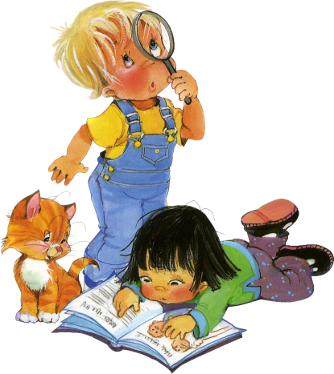                                                        Классный руководитель: Слободина Е.С.Психолого-педагогическая  характеристика  4 класса.     Коллектив существует четвертый год.. По сравнению с первым классом – разительный контраст. Тогда это была совершенно неорганизованная группа недружных детей, которые  без конца ссорились и конфликтовали. Сейчас это уже группа детей с положительным  опытом коллективных взаимоотношений. Постепенно привыкают чувствовать себя единым коллективом с общими интересами. В основном преобладает в классе хорошее настроение, активное отношение к учёбе. С классным  руководителем сложились доверительные, дружеские отношения. В классе десять мальчиков, восемь девочек-все дружно играют вместе. Успеваемость  средняя. Что касается поведения,   то можно сказать, что положительного в общении – доброжелательности,  отзывчивости, чуткости – у них больше, чем агрессивности, эгоизма, грубости. Сильных личностей несколько – это и Дрокин Андрей, Нестерова Дарья и  Дубинский Кирилл. И чувствуется, что идёт негласная борьба за лидерство среди них. Но всё же коллектив выглядит сплочённым, идёт процесс развития коллективистских устремлений, организованности, самостоятельности. В коллективе развивается не только критика, но и самокритика. Ценят в группах  познавательную активность, дружелюбие. Интересы в классе самые разнообразные. Среди них - интерес девочек к куклам, к нарядам. Мальчики интересуются компьютерными играм и техникой. Дети любят читать, все укладываются в норму по чтению. Большой интерес проявляют к спортивным занятиям.Дети подвижные, на уроках активные, обладают высокой работоспособностью, сообразительностью. Большинство детей стремятся получить новые знания. Это – Суховеева К., Дрокин А., Кожемяченок В., Нестерова Д.  Внимание учащихся на уроке и при выполнении домашних заданий устойчивое. Несколько  рассеяны Казаков А, Алтунин И. В основном у детей смешанный тип внимания. По сравнению с прошлым годом заметно увеличивается объём  внимания, повышается его устойчивость, развиваются навыки переключения и распределения. Дети научились пересказывать текст, но трудно даётся  краткий пересказ. Предстоит  работать над преодолением  трудности выделения  главного в прочитанном тексте.  Обучающиеся становятся самостоятельными, сами выбирают, как им поступать в определённых ситуациях, стараются следовать правилам поведения учащихся и нормам поведения  в   коллективе, обществе. В классе восемь учеников, способных анализировать, обобщать, делать самостоятельные выводы. Они отличаются сообразительностью. Но  есть и слабоуспевающие дети, с ними проводятся индивидуальные занятия, консультации, беседы. Работает не только классный руководитель и психолог, но и группа взаимопомощи  в учёбе.  Дети творчески подходят к решению любых вопросов, стараются вносить что-то своё, индивидуальное. В основном все склонны к проявлению фантазии, выдумки. В основном дети из благополучных семей. Навыки культурного общения, порядка и гигиены им  привиты в семье, с детства. Дисциплина хорошая не только на уроках, но и вне уроков. За исключением Ралдугина К. Воспитывать детей помогает работы  детского  самоуправления и система работы с родителями. Почти все родители стараются создать лучшие условия для всестороннего развития своих детей. Они активно участвуют на родительских собраниях и помогают детям во время внеклассных мероприятий. В основном дети чувствуют себя в школе среди детей комфортно, нашли себе друзей, стремятся помочь другим,  но есть и такие  ребята, которые стараются стать лидерами, первыми. Идёт нормальный   процесс  формирования и развития коллектива.Цели  и  задачиукрепление здоровья ребенка, обеспечение двигательной активности посредством уроков физической культуры и спортивно-массовой работы; обеспечение демократических начал в личностном становлении, формирование законопослушного, обладающего личным достоинством, инициативного гражданина; использование психолого-педагогической службы в формировании коллектива, развитии творческого и интеллектуального потенциала школьников, обеспечении профилактики социальной дезадаптации и вредных привычек;создание условий для участия семьи не только в воспитании своего      ребенка,  но и  в  образовательном процессе.                                     Направления деятельностиумственное воспитание и развитие; идейно-нравственное, правовое, этическое воспитание; эколого-краеведческое воспитание; физкультурно-оздоровительное воспитание                           Предполагаемый результат- Всесторонне развитый, воспитанный ученик, знающий и соблюдающий  основные Законы РФ.- Творчески развитая личность, умеющая ориентироваться в окружающем социуме.- Повышение учебной мотивации.- Укрепление физического здоровья учащихся.Работа с самоуправлением.Темы занятий по профилактике ПАВПрограмма «Развитие навыков позитивных взаимоотношений с миром» Г.П.Звездина, Т.Н.Щербакова под общей редакцией С.Ф.Хлебуновой.Узнаем друг другаУчимся сотрудничать.Кто Я?Мои возможностиМир эмоций и чувств.Чувства и действия в стрессовой ситуации.Уважай себя, уважай других.Все люди разные.Я и другие. Я глазами других.Как мы разрешаем конфликты.Товарищество и дружба.Мальчики и девочки.Давайте жить дружно.Секреты вещей.Предметы, которые меня окружают.Экология вокруг нас.Мой дом.Темы занятий по ПДДРабота с родителями01 .09-04.09                                         07.09-11.09                                   14.09-18.09                                        21.09-25.09Интеллектуально – познавательная деятельность( я- ученик)  Викторина «Хочу все знать»( центр « Образование» ) Интеллектуальные игры (отв.центр «Образование»)Нравственно – патриотическое воспитание( Я – друг, я и прекрасное, я – гражданин)    Классный час «Я в школе» (правила для обучающихся)04.09Этические беседы: «Будь всегда вежливым»Беседа «Уважай свое время и время других»   17.09  Кл. час«Телефон доверия и социальной службы»  25.09экологическое воспитание( я и природа)Акция «Помоги природе»Конкурс рисунков «Природа в опасности». 10.09КВН«Путешествие по природным зонам нашей Родины»( центр Образование) 14.09Проведение операций «Чистый двор», «Моей улице чистой быть!»   16.09 ( центр Забота)Экскурсия в школьный музейСпортивно – оздоровительная деятельность( я и здоровье)Беседа«Предупредит. сигналы транспортных средств»        08.09Кл. часПрофилактика простудных заболеваний11.09.«Безопасность на улице»             Кл. час 18.09 Игры, спортивные состязания, подвижные перемены.Работа с родителями  Работа с родительским  комитетомИндивидуальные консультации для родителейИзучение воспитательной системыДиагностика « Моя самооценка»Тест « Способности школьника»28.09-02.10            05.10-09.10            12.10-16.10    19.10-23.10Интеллектуально – познавательная деятельность( я- ученик)«Поле чудес»Математическое шоу  29.09Выставка любимых книг.Органы самоуправления 07.10Интеллектуальная игра «Счастливый случай»        15.10 ( центр Образование)Нравственно – патриотическое воспитание( Я – друг, я и прекрасное, я – гражданин)   Кл. часПутешествие по «Городу Вежливости»  02.10  Кл. час   09.10  «Внимание, пешеход!»Ярмарка милосердия13.10 ( центр Забота)Экскурсия в осенний лес.22.10экологическое воспитание( я и природа)Конкурс на знание пословиц и поговорок   01.10( отв. Клуб вожатых)Конкурс рисунков « Люблю тебя мой край родной» 08.10. ( органы самоуправления) Диалог « Люби и охраняй природу»    19.04.( отв. Труд и экология)Спортивно – оздоровительная деятельность( я и здоровье)   Минутки отдыха на урокахБеседа«Общие требования к водителям велосипедов»Кл. час «Основы здорового образа жизни» 16.10Работа с родителямиЗаседание РК            Индивидуальные консультации   для родителей    Посещение на дому учащихсяРодительское собрание « Итоги 1 четверти»23.10Изучение воспитательной системыАнкетирование «Мотивы учебной деятельности»     Диагностика« Ваше отношение к школе» 26.10-30.1009.11-13.1116.11-20.1123.11-27.11Интеллектуально – познавательная деятельность( я- ученикИнтеллектуальные  игрыОтчет работы городских службКонкурс стихотворений об осени       17.11Спортивно – оздоровительная деятельность( я и здоровье)   Подвижные игрыКлассный час « Мой режим дня»( отв. Центр « Забота» )     13.11Оформление стенгазеты     « Чистюльки»( «Пресс-центр» )Нравственно – патриотическое воспитание( Я – друг, я и прекрасное, я – гражданин)Беседа "Ваши добрые поступки» 12.10Классный час «Как вести себя в обществе»                   20.11«День матери»            27.11экологическое воспитание( я и природа)Выставка поделок из природного материалаРабота с родителями Посещение на дому   Консультации для   родителейБеседы «Как добиться послушания ребёнка».Изучение воспитательной системыНаблюдение за учащимисяКонтроль за посещением кружковНаблюдение за учащимися30.11-04.1207.12-11.1214.12-18.1221.12-25.1228.12-30.12Интеллектуально – познавательная деятельность( я- ученикВедение дневника читателя ( центр Образование) « Учусь всё делать сам»( органы самоуправления)               09.12Организация взаимопомощи в учебе  ( центр Образование)Организация взаимопомощи в учебе  ( центр Образование)Игра «Путешествие в мир сказок».     28.12Спортивно – оздоровительная деятельность( я и здоровье) Спортивные эстафетыКлассный час««Будь мудрецом – не кури»( отв. Цент « спорт и здоровье») 18.12Конкурс на лучший комплекс утренней гимнастики.Нравственно – патриотическое воспитание( Я – друг, я и прекрасное, я – гражданин)Беседа «Правила поведения за столом»    30.11Классный час«Учимся правильно жить и дружить»11.12  Реализация программы « Корабль» ( центр Забота)Кл. час « История Нового года» 25.12  Конкурс рисунков«Здравствуй, Дедушка Мороз»29.12экологическое воспитание( я и природа)Кл. час « Берегите природу»                    04.12Природы неповторимая краса(конкурс рисунков)     10.12«Знакомство с красной книгой Ростовской области» 24.12Работа с родителямиЛекторий для родителей «Педагогика для родителей».Индивидуальные беседы « Как вести себя в школе»( ученик, родитель, учительЗаседание РКРодительское собрание « Итоги 1 полугодия» 30.12Изучение воспитательной системыНаблюдение за учащимися   Опросник « Любимые предметы»11.01 – 15.0118.01 – 22.0125.01 – 29.0101.02. – 05.02Интеллектуально – познавательная деятельность( я- ученик)Выставка любимых книг.Органы самоуправления 18.01Интеллектуальная игра «Счастливый случай»        ( центр Образование) 28.01Нравственно – патриотическое воспитание( Я – друг, я и прекрасное, я – гражданин)Кл. час «Мои ценности в жизни»15.01Час общения «Считаете ли вы себя культурным человеком?»   20.01Кл. час «Что такое совесть»   29.01Экскурсия в зимний лес. 04.02экологическое воспитание( я и природа)Конкурс на знание пословиц и поговорок   ( отв. Клуб вожатых) 12.01Классный час «Любить всё живое»  22.01Экологическая экспедиция в парк02.02Спортивно – оздоровительная деятельность( я и здоровье)   Минутки отдыха на урокахПроведение инструктажа по ПДД и ТБ.Беседа о пользе и необходимости закаливания.Классный час « Мы Выбираем -  спорт!»  05.02Работа с родителями  Родительское собрание «Организация самостоятельной учебной работы»19.01Посещение на дому учащихся            Индивидуальные консультации   для родителей   Изучение воспитательной системыТест «Ты и твой
характер». Тест-анкета для самооценки школьниками факторов риска ухудшения здоровья08.02 – 12.0215.02. – 19.0222.02 – 26.0229.02 – 04.03Интеллектуально – познавательная деятельность( я- ученик)Беседа «Покормите птиц зимой»10.02Интеллектуальная игра «Умники и умницы»18.02Интеллектуальная игра «Крестики-нолики» 25.02 ( центр Образование)Нравственно – патриотическое воспитание( Я – друг, я и прекрасное, я – гражданин)Кл.час «Его величество Хлеб12.02Беседа «С кого можно брать пример»День именинника. Кл.час. «Культура поведения»  04.03экологическое воспитание( я и природа)Выставка рисунков « Экология – это….»Кл. час «Экологическая почта.»  26.02Спортивно – оздоровительная деятельность( я и здоровье)Игра  «Большие прыгалки»15.02Кл.час «Секреты здорового питания»19.0226.02 Спортивное соревнование « Аты – баты» 22.02«Веселые старты»Работа с родителямиИндивидуальные консультации для родителей по проблемам обучения и воспитанияПривлечение родителей к благоустройству классной комнаты.Изучение воспитательной системыТест «Пьедестал» Диагностика. Уровень воспитанности  07.03 – 11.0314.03 – 18.0304.04 – 08.0411.04. – 15.04Интеллектуально – познавательная деятельность( я- ученик)Кл. час «Безопасность в помещении при пожаре» (пожар в квартире) 11.03Кл. час « Мой ум»18.03Кл. час «Мы и космос»12.04 Нравственно – патриотическое воспитание( Я – друг, я и прекрасное, я – гражданин)Мама милая моя,,, ( праздник мам.) 07.03Откровенный разговор «Хорошо ли мне в
школе, и школе от меня» 14.03Индивидуальные беседы по коррекции поведения( Ралдугин К., Казаков А.)экологическое воспитание( я и природа)Природы неповторимая краса(конкурс рисунков)10.03Кл.час  «Наши друзья птицы» 06.04Экспериментально-опытная работа по выращиванию рассадыСпортивно – оздоровительная деятельность( я и здоровье)Весёлые переменыБеседа «Меры безопасного       
поведения на водоёмах покрытых
льдом. Способы самоспасения»  15.03Устный журнал « Расти здоровым» 04.04ПДД. Безопасный путь в школу. Движение пешеходов по улицам, тротуарам и обочине. Практическое занятие  14.04Работа с родителямиРодительское собрание «Садимся за уроки». 18.03Беседа «Как помочь ребёнку правильно писать»Изучение воспитательной системыНаблюдение за учащимисяАнкетирование «Друг — это ...»  05.0418.04 – 22.0425.04 – 29.0402.05 – 06.0509.05 – 13.05Интеллектуально – познавательная деятельность( я- ученик)Классный час «Культура
умственного труда в классе и
дома».  22.04Викторина «Цветы»05.05Нравственно – патриотическое воспитание( Я – друг, я и прекрасное, я – гражданин)Беседа «Лень мешает мне учиться».  25.04Кл. час. «Чтобы компьютер был другом» 06.05Диалог « Поклонимся великим тем годам»  09.05экологическое воспитание( я и природа)Беседа «не обижай животных»Классный час «Любить всё живое» 29.04( самоуправление)Экскурсия «В гости к зелёной аптеке» 12.05Спортивно – оздоровительная деятельность( я и здоровье)Игры, развлечения на свежем воздухе.Домашняя аптечка. Правила хранения лекарственных препаратов и обращение с ними. Опасность при обращении с предметами бытовой химии. Беседа 26.04Практикум «Как поступить в данной ситуации: ты оказался в дурной компании».  03.05Классный час « Мы Выбираем -  спорт!»13.05 ( центр « Спорт и здоровье»)Работа с родителямиИндивидуальная беседа «Родителям о предупреждении капризов».Родительское собрание «Поощрение и наказание в воспитании ребёнка» 11.05Изучение воспитательной системыНаблюдение за учащимися16.05 – 20.0523.05. – 31.05Интеллектуально – познавательная деятельность( я- ученик)Игра «Кладоискатели»( органы самоуправления)    18.05 « Считай, смекай, отгадывай»   23.05Нравственно – патриотическое воспитание( Я – друг, я и прекрасное, я – гражданин)Кл. час «Один за всех и все за одного» 20.05Праздник « Прощай начальная школа»   31.05экологическое воспитание( я и природа)«Экология и мы»  Беседа    16.05Спортивно – оздоровительная деятельность( я и здоровье)Диалог «Как учишься таким и получишься»  17.05Кл. час «В здоровом теле – здоровый дух» 30.05Работа с родителямиРодительское собрание«  Ваш ребенок – выпускник нач. школы» 19.05Подготовка к выпускномуИзучение воспитательной системы«Смайлики»Диагностическая методика№п/пСодержание работыДата1.2.3.4.5.6.7.8.9.10.11.12.Операция «Уют»Выборы в актив класса и распределение обязанностейОформление классного уголкаОформление редколлегией класса «Экрана успеваемости», «Экрана сохранности учебников»Уход за комнатными растениямиОрганизация контроля за внешним видом учащихся класса, состоянием учебников, тетрадей и дневников, за наличием сменной обувиОрганизация горячего питания в школьной столовойКонкурс на лучшую тетрадьОперация «Живи, книга»Отчет о дежурствеПодведение итогов за неделюсентябрьсентябрьв теч. годав теч. годав теч. годав теч. годав теч года1 раз в семв теч. годапонедельник  пятницаСодержание работыДатаПовторение изученного.сентябрьРазбор ДТПсентябрьБезопасный путь в школу.сентябрьПравостороннее движениеоктябрьПерекрестки, их видыоктябрьПешеход на загородной дорогеноябрьДорога, её составные части.ноябрьДорожная разметка и дорожные знакидекабрьСигналы светофора и регулировщикадекабрьПереходы улиц и дорогянварьОдностороннее и двухстороннее движениеянварьОбязанности пассажировфевральПравила пассажировфевральТормозной путь транспортамартНерегулируемый перекрестокмартПрак. урок « Пассажиры и дорога»апрельНерегулируемый перекрестокапрельУрок – тест « ПДД»майБеседа « У светофора нет каникул»майНаправлениядеятельностиФормы и методы работыСрокпроведения1.Изучение семей учащихсяФормирование банка данных о семье и семейном воспитанииАнкетирование, тестирование родителейсентябрьв течение учебного года2.Педагогическоепросвещение родителейРодительские собрания:- «Мы выбираем здоровье!» (родительский лекторий)- «Верная указка – не кулак, а ласка»- «Организация самостоятельной учебной работы»«Садимся за уроки»«Поощрение и наказание в воспитании ребёнка» - «Перелистывая страницы…» (устный журнал, посвященный итогам года)Изготовление и распространение памяток, обращений, рекомендаций для родителейоктябрьноябрьдекабрьфевральмартапрельмайв течение учебного года3.Обеспечение участия родителей в жизнедеятельности классного сообщества1. Привлечение родителей к участию в акции «Поможем птичкам» (изготовление кормушек для птиц).2. Оказание помощи в организации и проведении:- праздника «Наши  бабушки, наши дедушки»;-дней именинника;-новогоднего огонька;- фотовыставок.3. Участие в мероприятиях:-  праздник «Лучще мамы не найти!»- встреча с мамами и бабушками «Как трудно быть мамой»;- конкурсная программа «Что умеют наши папы» - «Мама, папа, я – спортивная семья!»4. Привлечение родителей:- к утеплению окон в кабинете;- к ремонтным работам в классной комнате;- к озеленению кабинета.5. День открытых дверей (посещение уроков родителями)январьоктябрь1 раз в четвертьдекабрьпо плануноябрьмартфевральмайоктябрьиюньв теч. года1 раз в месяц4.Педагогическое руководство деятельностью родит.комитета1. Выборы родительского комитета на 2015/2016 г2. Помощь в планировании и организации деятельности родительского комитета.сентябрь5. Индивидуальная работа с родителями1. Индивидуальные беседы с родителями.2. Индивидуальные поручения.3. Посещение семейпо необходимости6. Информирование родителей о ходе и результатах обучения, воспитания и развития обучающихся1. Работа с родительскими дневниками.2. Направление родителям писем-характеристик, записок-извещений, благодарственных писем и пр.систематическипо необходимости